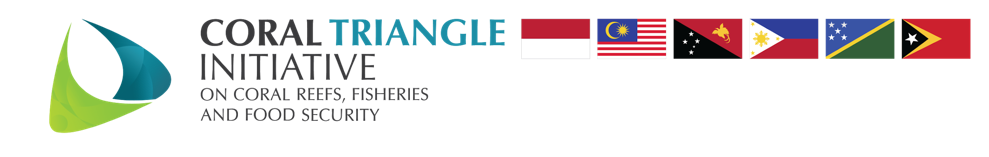 INFORMATIONContact Person:   CTI-CFF Regional SecretariatDr. Mohd Kushairi Mohd Rajuddin Email: drkushairi@cticff.org cc: regional.secretariat@cticff.orgOBJECTIVETo continue with the discussion on the inputs and comments on the draft CTI-CFF Staff Policies and Procedures Manual (SPPM) PROGRAM OF ACTIVITIES 6 September 2021, 9:00 a.m. – 5:00 p.m. (Manado/Manila/Kuala Lumpur time)  7 September 2021, 9:00 a.m. – 5:00 p.m. (Manado/Manila/Kuala Lumpur time)NoActivity/TopicTimeFacilitatorRemarksLog-in/ Technical Check8:30 a.m. – 8:55 a.m. Regional SecretariatRS facilitates log-in/technical check/registrationVideo Conferencing ‘House Rules’ 8:55 a.m.-9:00 a.m.Regional SecretariatRS facilitates House Rules1Welcome Greetings 9:00 a.m. – 9:05 a.m.RS EDThe Executive Director of RS  welcomes everybody to the continuation of the IRC meeting2Opening Remarks9:05 a.m. – 9:10 a.m.ChairThe Chair gives his Opening remarks3Introduction of Participants and Rapporteur9:10 a.m. – 9:15 a.m.ChairThe Chair requests countries to introduce delegation and acknowledges the rapporteur for the meeting4Review of Agenda9:15 a.m. – 9:20 a.mChair/RS EDThe Chair request CT6 to review the agenda and give their feedback5Recap of 2nd September 2021 meeting9:20 a.m.- 9:25 a.m.RS/ EDThe Chair request RS to present the recap of the previous meeting6Continuation of review and discussion on draft SPPM based on consolidated comments9:25 a.m.-10:30 a.m.Chair/RS EDThe Chair invites the RS/ ED to facilitate the review; invites feedback from CT6Break10:30 a.m.–10:40 a.m. RS 7Continuation of review and discussion 10:40 a.m. – 12:50 p.m.Chair/RS EDThe Chair invites the RS/ ED to continue with the review; invites feedback from CT68Lunch Break 12:00 p.m. – 1:00 p.m.RS9Continuation of review and discussion 1:00 pm – 3:00 pm Chair/RS EDThe Chair invites the RS/ ED to continue with the review; invites feedback from CT610 Break3:00 p.m.–3:10 p.m. RS 11Continuation of review and discussion3:10 pm – 4:45 pm Chair/RS EDThe Chair invites the RS/ ED to continue with the review; invites feedback from CT612Closing4:45 p.m. – 5:00 p.m.ChairThe Chair closes the meeting.NoActivity/TopicTimeFacilitatorRemarksLog-in/ Technical Check8:30 a.m. – 8:55 a.m. Regional SecretariatRS facilitates log-in/technical check/registrationVideo Conferencing ‘House Rules’ 8:55 a.m.-9:00 a.m.Regional SecretariatRS facilitates House Rules   13Welcome/Greetings from Chair 9:00 a.m. – 9:05 a.m.ChairThe Chair welcomes everybody to the continuation of the meeting     14Continuation of the review and discussion on draft SPPM based on consolidated comments9:05 a.m. – 10:30 a.m.ChairThe Chair invites the RS/ ED to continue with the review; invites feedback from CT6Break10:30 a.m.–10:40 a.m. RS 15Continuation of review and discussion 10:40 a.m. – 12:00 p.m.Chair/RS EDThe Chair invites the RS/ ED to continue with the review; invites feedback from CT616Break12: 00 p.m – 1:00 p.m.RS17Continuation of review and discussion 1:00 p.m. – 3:00 p.m. Chair/RS EDThe Chair invites the RS/ ED to continue with the review; invites feedback from CT618Break 3:00 p.m. – 3:10 p.m.19Continuation of review and discussion 3:10 p.m. -  4:15 p.m. Chair/RS EDThe Chair invites the RS/ ED to continue with the review; invites feedback from CT620Break/Preparation of Chair Summary4:15 p.m. – 4:30 p.m. RS21Review and Agreement on the Draft Chair Summary4: 30 p.m. 4:50 p.m. ChairThe Chair leads in the review of the draft Chair Summary22 Closing4:50 p.m. – 5:00 p.m.Chair/RS EDThe Chair closes the meeting.